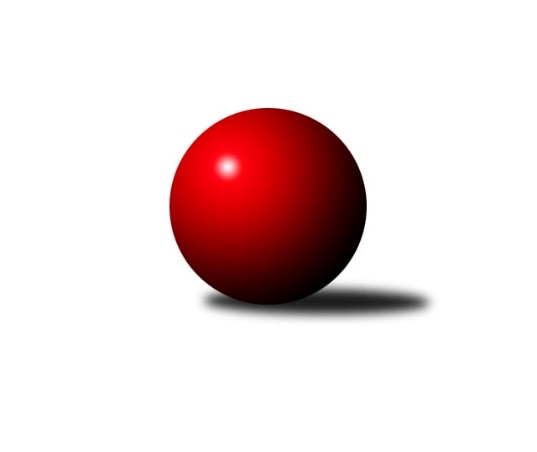 Č.8Ročník 2022/2023	20.5.2024 3. KLM C 2022/2023Statistika 8. kolaTabulka družstev:		družstvo	záp	výh	rem	proh	skore	sety	průměr	body	plné	dorážka	chyby	1.	TJ Odry	8	6	1	1	47.0 : 17.0 	(116.0 : 76.0)	3297	13	2212	1084	27.1	2.	TJ Unie Hlubina	8	6	1	1	43.0 : 21.0 	(111.5 : 80.5)	3359	13	2253	1106	30.6	3.	TJ Sokol Luhačovice	8	6	0	2	43.0 : 21.0 	(103.0 : 89.0)	3333	12	2221	1112	25.6	4.	TJ Opava	7	4	1	2	32.5 : 23.5 	(84.0 : 84.0)	3262	9	2210	1052	30.9	5.	Sokol Přemyslovice	8	4	1	3	31.0 : 33.0 	(90.0 : 102.0)	3185	9	2170	1015	35.3	6.	KK Zábřeh B	8	3	1	4	31.0 : 33.0 	(94.5 : 97.5)	3276	7	2221	1055	31.9	7.	TJ Sokol Bohumín	8	3	1	4	29.0 : 35.0 	(95.5 : 96.5)	3170	7	2151	1019	33.4	8.	KK Šumperk	7	3	0	4	23.0 : 33.0 	(81.5 : 86.5)	3263	6	2204	1060	36	9.	KK Jiskra Rýmařov	8	3	0	5	29.0 : 35.0 	(100.0 : 92.0)	3276	6	2189	1087	32	10.	TJ Spartak Přerov B	8	2	1	5	21.5 : 42.5 	(82.0 : 110.0)	3221	5	2208	1013	36.1	11.	SKK Ostrava ˝A˝	8	2	0	6	22.0 : 42.0 	(82.0 : 110.0)	3146	4	2140	1006	40.9	12.	TJ Prostějov	8	1	1	6	24.0 : 40.0 	(88.0 : 104.0)	3207	3	2187	1020	39.5Tabulka doma:		družstvo	záp	výh	rem	proh	skore	sety	průměr	body	maximum	minimum	1.	TJ Unie Hlubina	4	4	0	0	25.0 : 7.0 	(62.5 : 33.5)	3244	8	3289	3215	2.	TJ Sokol Luhačovice	4	4	0	0	25.0 : 7.0 	(53.0 : 43.0)	3320	8	3345	3275	3.	TJ Sokol Bohumín	4	3	1	0	21.0 : 11.0 	(57.0 : 39.0)	3180	7	3225	3119	4.	TJ Odry	4	3	0	1	23.0 : 9.0 	(55.0 : 41.0)	3429	6	3528	3370	5.	Sokol Přemyslovice	4	3	0	1	17.0 : 15.0 	(50.5 : 45.5)	3146	6	3191	3105	6.	KK Zábřeh B	4	2	1	1	19.0 : 13.0 	(49.0 : 47.0)	3210	5	3244	3158	7.	KK Jiskra Rýmařov	4	2	0	2	16.0 : 16.0 	(50.5 : 45.5)	3352	4	3396	3310	8.	KK Šumperk	4	2	0	2	14.0 : 18.0 	(48.5 : 47.5)	3377	4	3408	3351	9.	TJ Spartak Přerov B	4	2	0	2	13.5 : 18.5 	(42.5 : 53.5)	3232	4	3253	3201	10.	TJ Opava	3	1	1	1	12.0 : 12.0 	(33.5 : 38.5)	3378	3	3392	3350	11.	SKK Ostrava ˝A˝	4	1	0	3	9.0 : 23.0 	(42.0 : 54.0)	3078	2	3183	2999	12.	TJ Prostějov	4	0	1	3	9.0 : 23.0 	(38.5 : 57.5)	3243	1	3370	3150Tabulka venku:		družstvo	záp	výh	rem	proh	skore	sety	průměr	body	maximum	minimum	1.	TJ Odry	4	3	1	0	24.0 : 8.0 	(61.0 : 35.0)	3264	7	3363	3163	2.	TJ Opava	4	3	0	1	20.5 : 11.5 	(50.5 : 45.5)	3233	6	3436	3084	3.	TJ Unie Hlubina	4	2	1	1	18.0 : 14.0 	(49.0 : 47.0)	3388	5	3423	3371	4.	TJ Sokol Luhačovice	4	2	0	2	18.0 : 14.0 	(50.0 : 46.0)	3337	4	3472	3088	5.	Sokol Přemyslovice	4	1	1	2	14.0 : 18.0 	(39.5 : 56.5)	3194	3	3345	3128	6.	KK Šumperk	3	1	0	2	9.0 : 15.0 	(33.0 : 39.0)	3225	2	3398	3120	7.	TJ Prostějov	4	1	0	3	15.0 : 17.0 	(49.5 : 46.5)	3199	2	3321	3105	8.	KK Jiskra Rýmařov	4	1	0	3	13.0 : 19.0 	(49.5 : 46.5)	3257	2	3543	3058	9.	SKK Ostrava ˝A˝	4	1	0	3	13.0 : 19.0 	(40.0 : 56.0)	3163	2	3221	3073	10.	KK Zábřeh B	4	1	0	3	12.0 : 20.0 	(45.5 : 50.5)	3292	2	3467	3164	11.	TJ Spartak Přerov B	4	0	1	3	8.0 : 24.0 	(39.5 : 56.5)	3219	1	3321	3073	12.	TJ Sokol Bohumín	4	0	0	4	8.0 : 24.0 	(38.5 : 57.5)	3168	0	3302	3005Tabulka podzimní části:		družstvo	záp	výh	rem	proh	skore	sety	průměr	body	doma	venku	1.	TJ Odry	8	6	1	1	47.0 : 17.0 	(116.0 : 76.0)	3297	13 	3 	0 	1 	3 	1 	0	2.	TJ Unie Hlubina	8	6	1	1	43.0 : 21.0 	(111.5 : 80.5)	3359	13 	4 	0 	0 	2 	1 	1	3.	TJ Sokol Luhačovice	8	6	0	2	43.0 : 21.0 	(103.0 : 89.0)	3333	12 	4 	0 	0 	2 	0 	2	4.	TJ Opava	7	4	1	2	32.5 : 23.5 	(84.0 : 84.0)	3262	9 	1 	1 	1 	3 	0 	1	5.	Sokol Přemyslovice	8	4	1	3	31.0 : 33.0 	(90.0 : 102.0)	3185	9 	3 	0 	1 	1 	1 	2	6.	KK Zábřeh B	8	3	1	4	31.0 : 33.0 	(94.5 : 97.5)	3276	7 	2 	1 	1 	1 	0 	3	7.	TJ Sokol Bohumín	8	3	1	4	29.0 : 35.0 	(95.5 : 96.5)	3170	7 	3 	1 	0 	0 	0 	4	8.	KK Šumperk	7	3	0	4	23.0 : 33.0 	(81.5 : 86.5)	3263	6 	2 	0 	2 	1 	0 	2	9.	KK Jiskra Rýmařov	8	3	0	5	29.0 : 35.0 	(100.0 : 92.0)	3276	6 	2 	0 	2 	1 	0 	3	10.	TJ Spartak Přerov B	8	2	1	5	21.5 : 42.5 	(82.0 : 110.0)	3221	5 	2 	0 	2 	0 	1 	3	11.	SKK Ostrava ˝A˝	8	2	0	6	22.0 : 42.0 	(82.0 : 110.0)	3146	4 	1 	0 	3 	1 	0 	3	12.	TJ Prostějov	8	1	1	6	24.0 : 40.0 	(88.0 : 104.0)	3207	3 	0 	1 	3 	1 	0 	3Tabulka jarní části:		družstvo	záp	výh	rem	proh	skore	sety	průměr	body	doma	venku	1.	TJ Opava	0	0	0	0	0.0 : 0.0 	(0.0 : 0.0)	0	0 	0 	0 	0 	0 	0 	0 	2.	TJ Prostějov	0	0	0	0	0.0 : 0.0 	(0.0 : 0.0)	0	0 	0 	0 	0 	0 	0 	0 	3.	SKK Ostrava ˝A˝	0	0	0	0	0.0 : 0.0 	(0.0 : 0.0)	0	0 	0 	0 	0 	0 	0 	0 	4.	TJ Spartak Přerov B	0	0	0	0	0.0 : 0.0 	(0.0 : 0.0)	0	0 	0 	0 	0 	0 	0 	0 	5.	Sokol Přemyslovice	0	0	0	0	0.0 : 0.0 	(0.0 : 0.0)	0	0 	0 	0 	0 	0 	0 	0 	6.	TJ Sokol Bohumín	0	0	0	0	0.0 : 0.0 	(0.0 : 0.0)	0	0 	0 	0 	0 	0 	0 	0 	7.	KK Jiskra Rýmařov	0	0	0	0	0.0 : 0.0 	(0.0 : 0.0)	0	0 	0 	0 	0 	0 	0 	0 	8.	KK Šumperk	0	0	0	0	0.0 : 0.0 	(0.0 : 0.0)	0	0 	0 	0 	0 	0 	0 	0 	9.	TJ Sokol Luhačovice	0	0	0	0	0.0 : 0.0 	(0.0 : 0.0)	0	0 	0 	0 	0 	0 	0 	0 	10.	TJ Unie Hlubina	0	0	0	0	0.0 : 0.0 	(0.0 : 0.0)	0	0 	0 	0 	0 	0 	0 	0 	11.	TJ Odry	0	0	0	0	0.0 : 0.0 	(0.0 : 0.0)	0	0 	0 	0 	0 	0 	0 	0 	12.	KK Zábřeh B	0	0	0	0	0.0 : 0.0 	(0.0 : 0.0)	0	0 	0 	0 	0 	0 	0 	0 Zisk bodů pro družstvo:		jméno hráče	družstvo	body	zápasy	v %	dílčí body	sety	v %	1.	Martin Pavič 	TJ Odry  	8	/	8	(100%)	21	/	32	(66%)	2.	Přemysl Žáček 	TJ Unie Hlubina 	7	/	7	(100%)	20	/	28	(71%)	3.	Michal Pavič 	TJ Odry  	7	/	8	(88%)	22.5	/	32	(70%)	4.	Tomáš Molek 	TJ Sokol Luhačovice 	7	/	8	(88%)	21	/	32	(66%)	5.	Gustav Vojtek 	KK Šumperk 	6	/	6	(100%)	20	/	24	(83%)	6.	Radek Grulich 	Sokol Přemyslovice  	6	/	7	(86%)	22	/	28	(79%)	7.	Vratislav Kunc 	TJ Sokol Luhačovice 	6	/	7	(86%)	17.5	/	28	(63%)	8.	Lukáš Horňák 	KK Zábřeh B 	6	/	8	(75%)	20.5	/	32	(64%)	9.	Martin Marek 	TJ Unie Hlubina 	6	/	8	(75%)	20.5	/	32	(64%)	10.	Petr Dvorský 	TJ Odry  	6	/	8	(75%)	20.5	/	32	(64%)	11.	Aleš Kohutek 	TJ Sokol Bohumín  	6	/	8	(75%)	20	/	32	(63%)	12.	Josef Sitta 	KK Zábřeh B 	6	/	8	(75%)	19.5	/	32	(61%)	13.	Antonín Sochor 	KK Jiskra Rýmařov  	6	/	8	(75%)	19	/	32	(59%)	14.	Filip Lekeš 	TJ Sokol Luhačovice 	5	/	5	(100%)	15	/	20	(75%)	15.	Marek Frydrych 	TJ Odry  	5	/	6	(83%)	17.5	/	24	(73%)	16.	Jan Pernica 	TJ Prostějov  	5	/	6	(83%)	14	/	24	(58%)	17.	Petr Bracek 	TJ Opava  	5	/	7	(71%)	19	/	28	(68%)	18.	Luděk Slanina 	TJ Opava  	5	/	7	(71%)	17	/	28	(61%)	19.	Jan Žídek 	TJ Unie Hlubina 	5	/	7	(71%)	17	/	28	(61%)	20.	Jiří Konečný 	TJ Sokol Luhačovice 	5	/	7	(71%)	14.5	/	28	(52%)	21.	Petr Holas 	SKK Ostrava ˝A˝ 	5	/	8	(63%)	18	/	32	(56%)	22.	Jaroslav Tezzele 	KK Jiskra Rýmařov  	5	/	8	(63%)	17.5	/	32	(55%)	23.	Karel Chlevišťan 	TJ Odry  	4	/	5	(80%)	13	/	20	(65%)	24.	Miroslav Znojil 	TJ Prostějov  	4	/	6	(67%)	11	/	24	(46%)	25.	Ladislav Stárek 	KK Jiskra Rýmařov  	4	/	7	(57%)	16	/	28	(57%)	26.	Ondřej Gajdičiar 	TJ Odry  	4	/	7	(57%)	14	/	28	(50%)	27.	Jiří Trnka 	SKK Ostrava ˝A˝ 	4	/	7	(57%)	14	/	28	(50%)	28.	Michal Laga 	TJ Unie Hlubina 	4	/	8	(50%)	17	/	32	(53%)	29.	Milan Šula 	KK Zábřeh B 	4	/	8	(50%)	16	/	32	(50%)	30.	Stanislav Sliwka 	TJ Sokol Bohumín  	4	/	8	(50%)	15.5	/	32	(48%)	31.	Pavel Močár 	Sokol Přemyslovice  	4	/	8	(50%)	15	/	32	(47%)	32.	Vladimír Mánek 	TJ Spartak Přerov B 	3.5	/	5	(70%)	13	/	20	(65%)	33.	Petr Kuttler 	TJ Sokol Bohumín  	3	/	4	(75%)	11	/	16	(69%)	34.	Michal Blažek 	TJ Opava  	3	/	5	(60%)	12	/	20	(60%)	35.	Milan Kanda 	TJ Spartak Přerov B 	3	/	5	(60%)	11	/	20	(55%)	36.	Tomáš Pěnička 	KK Zábřeh B 	3	/	5	(60%)	9.5	/	20	(48%)	37.	Max Trunečka 	TJ Prostějov  	3	/	6	(50%)	13.5	/	24	(56%)	38.	Milan Jahn 	TJ Opava  	3	/	6	(50%)	9.5	/	24	(40%)	39.	Miroslav Složil 	SKK Ostrava ˝A˝ 	3	/	6	(50%)	8	/	24	(33%)	40.	Karel Zubalík 	TJ Prostějov  	3	/	7	(43%)	15	/	28	(54%)	41.	Pavel Heinisch 	KK Šumperk 	3	/	7	(43%)	14	/	28	(50%)	42.	Václav Kovařík 	TJ Prostějov  	3	/	7	(43%)	13.5	/	28	(48%)	43.	Michal Blinka 	SKK Ostrava ˝A˝ 	3	/	7	(43%)	11	/	28	(39%)	44.	Petr Chlachula 	KK Jiskra Rýmařov  	3	/	8	(38%)	16	/	32	(50%)	45.	Fridrich Péli 	TJ Sokol Bohumín  	3	/	8	(38%)	12	/	32	(38%)	46.	Petr Basta 	TJ Unie Hlubina 	2	/	2	(100%)	6	/	8	(75%)	47.	Michal Bezruč 	TJ Unie Hlubina 	2	/	3	(67%)	8	/	12	(67%)	48.	Milan Žáček 	TJ Sokol Luhačovice 	2	/	3	(67%)	6	/	12	(50%)	49.	Lukáš Modlitba 	TJ Sokol Bohumín  	2	/	4	(50%)	10	/	16	(63%)	50.	Pavel Marek 	TJ Unie Hlubina 	2	/	4	(50%)	9	/	16	(56%)	51.	Zdeněk Macháček 	TJ Spartak Přerov B 	2	/	4	(50%)	8	/	16	(50%)	52.	Daniel Ševčík st.	TJ Odry  	2	/	4	(50%)	7.5	/	16	(47%)	53.	Michal Loučka 	TJ Spartak Přerov B 	2	/	5	(40%)	11	/	20	(55%)	54.	Miroslav Hvozdenský 	TJ Sokol Luhačovice 	2	/	5	(40%)	10	/	20	(50%)	55.	Martin Rédr 	TJ Spartak Přerov B 	2	/	5	(40%)	6	/	20	(30%)	56.	František Habrman 	KK Šumperk 	2	/	6	(33%)	11	/	24	(46%)	57.	Maciej Basista 	TJ Opava  	2	/	6	(33%)	10	/	24	(42%)	58.	Aleš Čapka 	TJ Prostějov  	2	/	6	(33%)	10	/	24	(42%)	59.	Miroslav Smrčka 	KK Šumperk 	2	/	6	(33%)	10	/	24	(42%)	60.	Libor Daňa 	TJ Spartak Přerov B 	2	/	6	(33%)	9.5	/	24	(40%)	61.	Petr Wolf 	TJ Opava  	2	/	6	(33%)	9.5	/	24	(40%)	62.	Tomáš Fraus 	Sokol Přemyslovice  	2	/	6	(33%)	9	/	24	(38%)	63.	Karol Nitka 	TJ Sokol Bohumín  	2	/	6	(33%)	9	/	24	(38%)	64.	Michal Kolář 	Sokol Přemyslovice  	2	/	6	(33%)	5.5	/	24	(23%)	65.	Eduard Tomek 	Sokol Přemyslovice  	2	/	7	(29%)	15	/	28	(54%)	66.	Jaromír Rabenseifner 	KK Šumperk 	2	/	7	(29%)	14.5	/	28	(52%)	67.	Miroslav Pytel 	SKK Ostrava ˝A˝ 	2	/	7	(29%)	13	/	28	(46%)	68.	Jan Körner 	KK Zábřeh B 	2	/	7	(29%)	12	/	28	(43%)	69.	Rostislav Biolek 	KK Šumperk 	2	/	7	(29%)	11	/	28	(39%)	70.	Michal Oščádal 	Sokol Přemyslovice  	1	/	1	(100%)	4	/	4	(100%)	71.	Pavel Konštacký 	KK Jiskra Rýmařov  	1	/	1	(100%)	3	/	4	(75%)	72.	Vojtěch Zaškolný 	TJ Sokol Bohumín  	1	/	1	(100%)	3	/	4	(75%)	73.	Lukáš Vybíral 	Sokol Přemyslovice  	1	/	1	(100%)	2	/	4	(50%)	74.	Petr Kudláček 	TJ Sokol Luhačovice 	1	/	1	(100%)	2	/	4	(50%)	75.	Jiří Koloděj 	SKK Ostrava ˝A˝ 	1	/	2	(50%)	4	/	8	(50%)	76.	Jiří Martinů 	TJ Sokol Luhačovice 	1	/	2	(50%)	3	/	8	(38%)	77.	Miroslav Stuchlík 	TJ Opava  	1	/	2	(50%)	3	/	8	(38%)	78.	Tomáš Valíček 	TJ Opava  	1	/	2	(50%)	2	/	8	(25%)	79.	Martin Holas 	TJ Spartak Přerov B 	1	/	3	(33%)	5.5	/	12	(46%)	80.	Petr Vácha 	TJ Spartak Přerov B 	1	/	3	(33%)	4.5	/	12	(38%)	81.	Zdeněk Švub 	KK Zábřeh B 	1	/	3	(33%)	4	/	12	(33%)	82.	Jaroslav Vymazal 	KK Šumperk 	1	/	3	(33%)	4	/	12	(33%)	83.	Karel Máčalík 	TJ Sokol Luhačovice 	1	/	4	(25%)	7	/	16	(44%)	84.	Libor Krejčí 	KK Zábřeh B 	1	/	4	(25%)	7	/	16	(44%)	85.	Roman Honl 	TJ Sokol Bohumín  	1	/	4	(25%)	7	/	16	(44%)	86.	Michal Davidík 	KK Jiskra Rýmařov  	1	/	4	(25%)	7	/	16	(44%)	87.	Libor Slezák 	TJ Sokol Luhačovice 	1	/	4	(25%)	4	/	16	(25%)	88.	Jiří Šoupal 	Sokol Přemyslovice  	1	/	5	(20%)	9.5	/	20	(48%)	89.	Jan Sedláček 	Sokol Přemyslovice  	1	/	5	(20%)	8	/	20	(40%)	90.	Vojtěch Venclík 	TJ Spartak Přerov B 	1	/	6	(17%)	10.5	/	24	(44%)	91.	Ladislav Janáč 	KK Jiskra Rýmařov  	1	/	7	(14%)	11.5	/	28	(41%)	92.	Bronislav Diviš 	TJ Prostějov  	1	/	7	(14%)	9	/	28	(32%)	93.	Svatopluk Kříž 	TJ Opava  	0.5	/	1	(50%)	2	/	4	(50%)	94.	Miroslav Štěpán 	KK Zábřeh B 	0	/	1	(0%)	1	/	4	(25%)	95.	Petr Charník 	KK Jiskra Rýmařov  	0	/	1	(0%)	1	/	4	(25%)	96.	Miroslav Ondrouch 	Sokol Přemyslovice  	0	/	1	(0%)	0	/	4	(0%)	97.	Stanislav Ovšák 	TJ Odry  	0	/	1	(0%)	0	/	4	(0%)	98.	Jan Zaškolný 	TJ Sokol Bohumín  	0	/	2	(0%)	4	/	8	(50%)	99.	Tomáš Ondráček 	KK Zábřeh B 	0	/	2	(0%)	2	/	8	(25%)	100.	Tomáš Chárník 	KK Jiskra Rýmařov  	0	/	2	(0%)	2	/	8	(25%)	101.	Vladimír Korta 	SKK Ostrava ˝A˝ 	0	/	3	(0%)	5	/	12	(42%)	102.	Jan Pavlosek 	SKK Ostrava ˝A˝ 	0	/	3	(0%)	4	/	12	(33%)	103.	Jiří Kohoutek 	TJ Spartak Přerov B 	0	/	3	(0%)	2	/	12	(17%)	104.	Radek Foltýn 	SKK Ostrava ˝A˝ 	0	/	3	(0%)	2	/	12	(17%)	105.	Michal Zatyko 	TJ Unie Hlubina 	0	/	4	(0%)	7	/	16	(44%)Průměry na kuželnách:		kuželna	průměr	plné	dorážka	chyby	výkon na hráče	1.	KK Šumperk, 1-4	3382	2266	1115	34.3	(563.7)	2.	TJ Odry, 1-4	3375	2266	1109	29.3	(562.6)	3.	TJ Opava, 1-4	3362	2251	1111	30.0	(560.4)	4.	KK Jiskra Rýmařov, 1-4	3343	2252	1090	33.0	(557.2)	5.	TJ  Prostějov, 1-4	3313	2246	1067	35.4	(552.2)	6.	TJ Sokol Luhačovice, 1-4	3269	2200	1068	27.6	(544.9)	7.	TJ Spartak Přerov, 1-6	3253	2194	1058	28.4	(542.3)	8.	KK Zábřeh, 1-4	3186	2154	1032	30.0	(531.1)	9.	TJ Sokol Bohumín, 1-4	3141	2143	998	40.8	(523.6)	10.	TJ VOKD Poruba, 1-4	3136	2136	999	39.4	(522.8)	11.	Sokol Přemyslovice, 1-4	3127	2112	1015	31.1	(521.3)Nejlepší výkony na kuželnách:KK Šumperk, 1-4KK Jiskra Rýmařov 	3543	8. kolo	Gustav Vojtek 	KK Šumperk	618	1. koloKK Zábřeh B	3467	1. kolo	Pavel Heinisch 	KK Šumperk	617	6. koloKK Šumperk	3408	6. kolo	Antonín Sochor 	KK Jiskra Rýmařov 	617	8. koloKK Šumperk	3376	4. kolo	Vladimír Mánek 	TJ Spartak Přerov B	601	6. koloKK Šumperk	3371	8. kolo	Jaroslav Tezzele 	KK Jiskra Rýmařov 	599	8. koloKK Šumperk	3351	1. kolo	Libor Krejčí 	KK Zábřeh B	598	1. koloTJ Spartak Přerov B	3321	6. kolo	Gustav Vojtek 	KK Jiskra Rýmařov 	598	8. koloSKK Ostrava ˝A˝	3221	4. kolo	Ladislav Stárek 	KK Jiskra Rýmařov 	597	8. kolo		. kolo	Martin Rédr 	TJ Spartak Přerov B	596	6. kolo		. kolo	František Habrman 	KK Šumperk	591	6. koloTJ Odry, 1-4TJ Odry 	3528	3. kolo	Zdeněk Macháček 	TJ Spartak Přerov B	624	8. koloTJ Odry 	3409	8. kolo	Jaromír Rabenseifner 	KK Šumperk	601	5. koloTJ Odry 	3408	1. kolo	Marek Frydrych 	TJ Odry 	600	5. koloKK Šumperk	3398	5. kolo	Karel Chlevišťan 	TJ Odry 	597	1. koloTJ Odry 	3370	5. kolo	Lukáš Horňák 	KK Zábřeh B	596	3. koloKK Zábřeh B	3320	3. kolo	Petr Dvorský 	TJ Odry 	595	3. koloTJ Sokol Bohumín 	3302	1. kolo	Karel Chlevišťan 	TJ Odry 	594	3. koloTJ Spartak Přerov B	3272	8. kolo	Michal Pavič 	TJ Odry 	594	3. kolo		. kolo	Michal Pavič 	TJ Odry 	591	8. kolo		. kolo	Gustav Vojtek 	KK Šumperk	586	5. koloTJ Opava, 1-4TJ Sokol Luhačovice	3472	6. kolo	Michal Blažek 	TJ Opava 	618	8. koloTJ Opava 	3392	8. kolo	Martin Marek 	TJ Unie Hlubina	609	8. koloTJ Opava 	3391	6. kolo	Tomáš Molek 	TJ Sokol Luhačovice	602	6. koloTJ Opava 	3387	2. kolo	Vratislav Kunc 	TJ Sokol Luhačovice	594	6. koloTJ Unie Hlubina	3375	8. kolo	Petr Bracek 	TJ Opava 	592	2. koloTJ Opava 	3350	4. kolo	Miroslav Hvozdenský 	TJ Sokol Luhačovice	589	6. koloTJ Odry 	3323	4. kolo	Ondřej Gajdičiar 	TJ Odry 	587	4. koloKK Šumperk	3208	2. kolo	Martin Macas 	KK Šumperk	586	2. kolo		. kolo	Petr Bracek 	TJ Opava 	584	6. kolo		. kolo	Tomáš Valíček 	TJ Opava 	581	2. koloKK Jiskra Rýmařov, 1-4TJ Opava 	3436	7. kolo	Petr Bracek 	TJ Opava 	632	7. koloTJ Unie Hlubina	3423	3. kolo	Jaroslav Tezzele 	KK Jiskra Rýmařov 	616	7. koloKK Jiskra Rýmařov 	3396	7. kolo	Ladislav Stárek 	KK Jiskra Rýmařov 	607	2. koloKK Jiskra Rýmařov 	3379	3. kolo	Martin Marek 	TJ Unie Hlubina	605	3. koloKK Jiskra Rýmařov 	3323	5. kolo	Luděk Slanina 	TJ Opava 	591	7. koloTJ Prostějov 	3321	5. kolo	Přemysl Žáček 	TJ Unie Hlubina	590	3. koloKK Jiskra Rýmařov 	3310	2. kolo	Antonín Sochor 	KK Jiskra Rýmařov 	588	5. koloSokol Přemyslovice 	3156	2. kolo	Jaroslav Tezzele 	KK Jiskra Rýmařov 	584	3. kolo		. kolo	Jaroslav Tezzele 	KK Jiskra Rýmařov 	584	5. kolo		. kolo	Antonín Sochor 	KK Jiskra Rýmařov 	577	7. koloTJ  Prostějov, 1-4TJ Sokol Luhačovice	3445	4. kolo	Radek Grulich 	Sokol Přemyslovice 	627	8. koloTJ Unie Hlubina	3384	6. kolo	Jan Pernica 	TJ Prostějov 	597	6. koloTJ Prostějov 	3370	6. kolo	Filip Lekeš 	TJ Sokol Luhačovice	597	4. koloTJ Odry 	3363	2. kolo	Tomáš Molek 	TJ Sokol Luhačovice	594	4. koloSokol Přemyslovice 	3345	8. kolo	Jan Pernica 	TJ Prostějov 	590	2. koloTJ Prostějov 	3253	4. kolo	Jiří Konečný 	TJ Sokol Luhačovice	586	4. koloTJ Prostějov 	3197	2. kolo	Michal Bezruč 	TJ Unie Hlubina	585	6. koloTJ Prostějov 	3150	8. kolo	Aleš Čapka 	TJ Prostějov 	584	4. kolo		. kolo	Jiří Martinů 	TJ Sokol Luhačovice	584	4. kolo		. kolo	Michal Laga 	TJ Unie Hlubina	583	6. koloTJ Sokol Luhačovice, 1-4TJ Sokol Luhačovice	3345	3. kolo	Tomáš Molek 	TJ Sokol Luhačovice	611	3. koloTJ Sokol Luhačovice	3330	1. kolo	Filip Lekeš 	TJ Sokol Luhačovice	589	3. koloTJ Sokol Luhačovice	3328	7. kolo	Filip Lekeš 	TJ Sokol Luhačovice	574	1. koloTJ Sokol Luhačovice	3275	5. kolo	Milan Šula 	KK Zábřeh B	572	5. koloTJ Sokol Bohumín 	3258	3. kolo	Jiří Konečný 	TJ Sokol Luhačovice	572	7. koloKK Jiskra Rýmařov 	3245	1. kolo	Tomáš Molek 	TJ Sokol Luhačovice	569	7. koloKK Zábřeh B	3217	5. kolo	Roman Honl 	TJ Sokol Bohumín 	566	3. koloKK Šumperk	3158	7. kolo	Tomáš Molek 	TJ Sokol Luhačovice	565	1. kolo		. kolo	Vratislav Kunc 	TJ Sokol Luhačovice	565	7. kolo		. kolo	Michal Davidík 	KK Jiskra Rýmařov 	564	1. koloTJ Spartak Přerov, 1-6TJ Unie Hlubina	3371	1. kolo	Martin Marek 	TJ Unie Hlubina	597	1. koloTJ Opava 	3302	5. kolo	Michal Blinka 	SKK Ostrava ˝A˝	597	7. koloTJ Spartak Přerov B	3253	7. kolo	Milan Kanda 	TJ Spartak Přerov B	587	5. koloTJ Spartak Přerov B	3252	3. kolo	Michal Loučka 	TJ Spartak Přerov B	586	7. koloTJ Prostějov 	3233	3. kolo	Petr Bracek 	TJ Opava 	585	5. koloTJ Spartak Přerov B	3220	5. kolo	Přemysl Žáček 	TJ Unie Hlubina	583	1. koloTJ Spartak Přerov B	3201	1. kolo	Libor Daňa 	TJ Spartak Přerov B	580	3. koloSKK Ostrava ˝A˝	3197	7. kolo	Petr Wolf 	TJ Opava 	577	5. kolo		. kolo	Michal Laga 	TJ Unie Hlubina	572	1. kolo		. kolo	Vladimír Mánek 	TJ Spartak Přerov B	571	7. koloKK Zábřeh, 1-4KK Zábřeh B	3244	6. kolo	Lukáš Horňák 	KK Zábřeh B	582	4. koloKK Zábřeh B	3221	8. kolo	Milan Šula 	KK Zábřeh B	573	4. koloKK Zábřeh B	3217	4. kolo	Josef Sitta 	KK Zábřeh B	566	2. koloTJ Spartak Přerov B	3208	4. kolo	Milan Šula 	KK Zábřeh B	565	6. koloKK Jiskra Rýmařov 	3182	6. kolo	Josef Sitta 	KK Zábřeh B	564	6. koloSKK Ostrava ˝A˝	3159	2. kolo	Josef Sitta 	KK Zábřeh B	560	4. koloKK Zábřeh B	3158	2. kolo	Lukáš Horňák 	KK Zábřeh B	559	2. koloTJ Sokol Bohumín 	3106	8. kolo	Petr Kuttler 	TJ Sokol Bohumín 	559	8. kolo		. kolo	Josef Sitta 	KK Zábřeh B	557	8. kolo		. kolo	Ladislav Stárek 	KK Jiskra Rýmařov 	557	6. koloTJ Sokol Bohumín, 1-4TJ Sokol Bohumín 	3225	7. kolo	Aleš Kohutek 	TJ Sokol Bohumín 	574	7. koloTJ Sokol Bohumín 	3206	2. kolo	Libor Daňa 	TJ Spartak Přerov B	566	2. koloTJ Sokol Bohumín 	3168	4. kolo	Radek Grulich 	Sokol Přemyslovice 	565	6. koloSokol Přemyslovice 	3148	6. kolo	Roman Honl 	TJ Sokol Bohumín 	564	6. koloTJ Prostějov 	3135	7. kolo	Petr Kuttler 	TJ Sokol Bohumín 	560	2. koloTJ Sokol Bohumín 	3119	6. kolo	Miroslav Znojil 	TJ Prostějov 	560	7. koloTJ Spartak Přerov B	3073	2. kolo	Aleš Kohutek 	TJ Sokol Bohumín 	557	4. koloKK Jiskra Rýmařov 	3058	4. kolo	Lukáš Modlitba 	TJ Sokol Bohumín 	555	6. kolo		. kolo	Karol Nitka 	TJ Sokol Bohumín 	544	4. kolo		. kolo	Fridrich Péli 	TJ Sokol Bohumín 	544	7. koloTJ VOKD Poruba, 1-4TJ Unie Hlubina	3289	7. kolo	Michal Laga 	TJ Unie Hlubina	594	4. koloTJ Unie Hlubina	3252	4. kolo	Martin Marek 	TJ Unie Hlubina	581	7. koloTJ Unie Hlubina	3218	5. kolo	Michal Blinka 	SKK Ostrava ˝A˝	577	8. koloTJ Unie Hlubina	3215	2. kolo	Tomáš Molek 	TJ Sokol Luhačovice	576	2. koloTJ Odry 	3205	6. kolo	Petr Holas 	SKK Ostrava ˝A˝	571	3. koloSKK Ostrava ˝A˝	3183	8. kolo	Jan Žídek 	TJ Unie Hlubina	570	7. koloKK Zábřeh B	3164	7. kolo	Aleš Kohutek 	TJ Sokol Bohumín 	567	5. koloSokol Přemyslovice 	3128	4. kolo	Martin Marek 	TJ Unie Hlubina	564	4. koloTJ Opava 	3109	3. kolo	Jiří Trnka 	SKK Ostrava ˝A˝	564	8. koloTJ Prostějov 	3105	1. kolo	Přemysl Žáček 	TJ Unie Hlubina	560	7. koloSokol Přemyslovice, 1-4Sokol Přemyslovice 	3191	5. kolo	Pavel Močár 	Sokol Přemyslovice 	562	5. koloSokol Přemyslovice 	3163	7. kolo	Petr Holas 	SKK Ostrava ˝A˝	561	5. koloTJ Odry 	3163	7. kolo	Radek Grulich 	Sokol Přemyslovice 	559	7. koloSokol Přemyslovice 	3124	3. kolo	Petr Dvorský 	TJ Odry 	552	7. koloKK Šumperk	3120	3. kolo	Jiří Šoupal 	Sokol Přemyslovice 	552	3. koloSokol Přemyslovice 	3105	1. kolo	Radek Grulich 	Sokol Přemyslovice 	551	1. koloTJ Opava 	3084	1. kolo	Martin Pavič 	TJ Odry 	551	7. koloSKK Ostrava ˝A˝	3073	5. kolo	Jaromír Rabenseifner 	KK Šumperk	546	3. kolo		. kolo	Radek Grulich 	Sokol Přemyslovice 	543	5. kolo		. kolo	Karel Chlevišťan 	TJ Odry 	543	7. koloČetnost výsledků:	7.0 : 1.0	6x	6.0 : 2.0	12x	5.0 : 3.0	10x	4.0 : 4.0	4x	3.0 : 5.0	3x	2.0 : 6.0	8x	1.5 : 6.5	1x	1.0 : 7.0	3x	0.0 : 8.0	1x